بسمه تعالی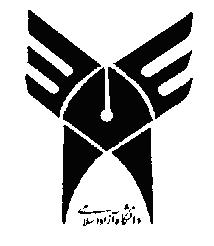 جناب آقاي / سرکار خانم  با سلام و احترام، بدين وسيله از جنابعالي دعوت مي گردد در  جلسه  ذيل شركت فرمائيد:دفاع از پيشنهاد پايان نامه كارشناسي ارشد            دفاعيه كارشناسي ارشدبا تشكر    مدیر گروه کارشناسی ارشد نرم افزار   تاريخدعوت به جلسه نام و نام خانوادگي دانشجو:رشته و گرايش:کارشناسی ارشد نرم افزارتاريخ :                                            روز:                                                ساعت:تاريخ :                                            روز:                                                ساعت:مكان:سالن/ كلاس .....................مكان:سالن/ كلاس .....................